Dodavatel:GRASPO CZ, a.s.Pod Šternberkem 32476302 Zlín 425586092MUZEUM UMĚNÍ OLOMOUCstátní příspěvkováorganizaceDenisova 47, 771 11 Olomouc+xxwww.muo.czČÍSLO OBJEDNÁVKY	NIPEZ	ID	V OLOMOUCI0069/5/2023	2216 - Brožury	MUOLX001WLYS	30.05.2023Dobrý den, objednáváme u Vás tisk brožury dle cenové nabídky ze dne 26. 5. 2023 a 30. 5. 2023.Blok:Formát: 160x210 mm, vazba V4, 80 stran, Tisk: 4 /4 (CMYK),Papír: Ofset (BO), 140 g, bez povrchové úpravyObálka s klopamiPapír BO 170 g, klopy 146 mm,tisk 4/4 (CMYK), povrch.ú. 1/0 Lamino MATBaleno do fólie po jednom kuse.Náklad: 600 ksVčetně dopravy: MUO, Denisova 47, 77111, OlomoucDodání tiskových dat: 6. 6. 2023Doba plnění:od 6. 6. 2023 do 21. 6. 2023,Předpokládaná hodnota: 44 000,00 KčDěkujiMgr. Ondřej Zatloukalředitel Muzea umění OlomoucNa fakturu prosím uveďte číslo objednávkyBANKOVNÍ SPOJENÍ:x účtu: xxBIC (SWIFT): xxIBAN: xxIČ: 75079950VYŘIZUJE:xxÚČEL ZDŮVODNĚNÍ NÁKUPU:Tisk brožuryPODPIS SCHVALUJÍCÍHO: (vedoucí oddělení, referátu, odboru) xx.PODPIS SPRÁVCE ROZPOČTU: potvrzuji, že jsem prověřil(a) připravovanou operaci ustan.§ 13 vyhlášky 416/2004 Sb.INDIVIDUÁLNÍ PŘÍSLIB KČ bez DPH:s DPH: 44 000,00 Kčxxdatum a podpisDotace -VÝSTAVAOBJEM DUŠE - Sochařská sbírka Muzea umění OlomoucRegistr smluvDatum: 30.5.2023 14:36:31xx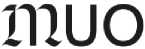 Elektronický podpis - 30.5.2023Certifikát autora podpisu :Jméno : xxSchvalujícíDatum: 30.5.2023 12:01:59Jméno: xxEkonomDatum: 30.5.2023 13:38:31xxPříkazce operaceDatum: 30.5.2023 13:52:00xxSprávce rozpočtuDatum: 30.5.2023 14:34:53xx